SöderbergabladetSeptember 2023Pågående arbete i föreningenGarage- samt parkeringsplatserViRedo skickar ut nya uppdaterade parkeringsavtal. Dessa har skickats ut eller kommer att skickas ut till er med parkeringsplats. En del kommer att få det i brevlådan och andra via mail. Kommer det via mail är avsändaren Scrive som är en tjänst för att signera digitala dokument. Det är ett uppdaterar avtal och innehåller ingen höjning av parkeringsavgiften.HöststädningLördagen den 14 oktober kl. 10.00 ses vi på gården för att göra fint på våra gemensamma ytor. Vi avslutar städdagen med korvgrillning. Välkomna då!Extra-stämma och informationsmöteSamtliga medlemmar kommer att få en kallelse till extra-stämma i sina brevlådor. Stämman avser att besluta om nya stadgar. Ni välkomnas till Beckombergaskolans matsal onsdagen den 18 oktober kl. 18.30. Direkt efter stämman avser styrelsen att hålla ett informationsmöte (halvårsmöte).GaragestädningTorsdagen den 26 oktober kommer garaget att maskinsopas. Hela garaget ska vara tomt mellan kl 09.00 -12.00. När du flyttar bilen, plocka också bort annat som finns på din parkeringsplats.Vi uppmärksammar er på att det inte är tillåtet att förvara saker på- eller i närheten av din parkeringsplats. Garaget är utformat för att förvara fordon. Vätskor, däck och annat som förvaras i garaget utgör en brandrisk.Bygget vid sjukhusetStyrelsen har efterfrågat en tidplan angående bygget vid sjukhuset och vi återkommer med information så snart den är mottagen. Styrelsen för en kontinuerlig dialog med byggansvarig om att oljud ska dämpas. Under helger ska arbete inte påbörjas före klockan 08.00. Om det uppmärksammas att så ändå sker, meddela styrelsen via mail.EkonomiAviserad prishöjning av fjärrvärmeStockholm Exergi har aviserat att de kommer att höja fjärrvärmepriset med 12 procent för nästa år. Om höjningen går igenom skulle det betyda en kostnadsökning för föreningen på ca 80 000 kronor årligen för fjärrvärmen. Styrelsen har därför begärt förhandling om prishöjningen.Fastighetsförvaltare samt ekonomisk förvaltareKontaktuppgifter och inloggningslänkar till våra förvaltare, Fasteko och ViRedo hittar du på hemsidan, soderberga.se under ”föreningen” Frågor till styrelsenAlla typer av frågor och förfrågningar som rör din bostad och som behöver någon form av godkännande eller tillstånd skickas via mejl till styrelsen@soderberga.se Styrelsen hanterar dessa på våra styrelsemöten. SöderbergabladetNästa Söderbergabladet kommer i september, efter nästa styrelsemöte. Medlemmar som vill prata med styrelsen är välkomna att mejla styrelsen@soderberga.se och ange sitt ärende så ser vi till att finnas på plats i styrelserummet innan mötet. Alla medlemmar tillönskas en fin oktober!Hälsningar,Styrelsen            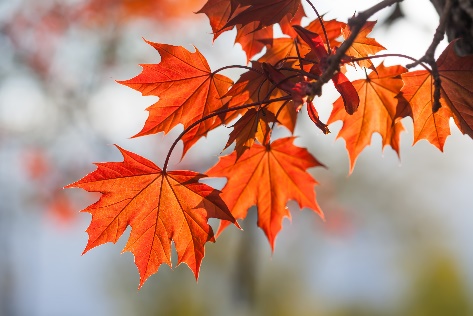 